ПриложенияПриложение 1 «Фотографии продуктов культурно-образовательной практики «Птица счастья»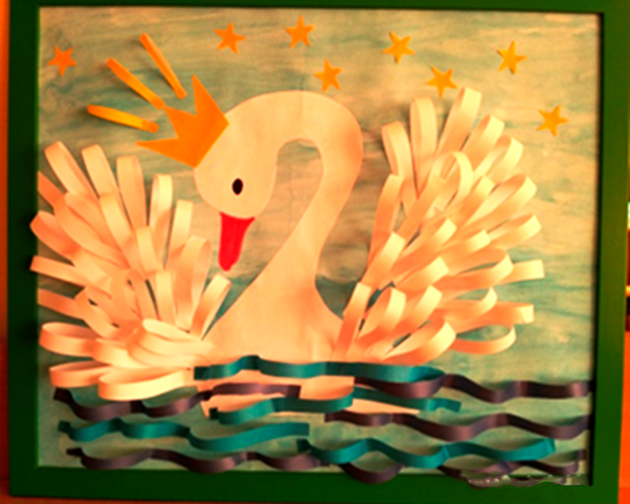 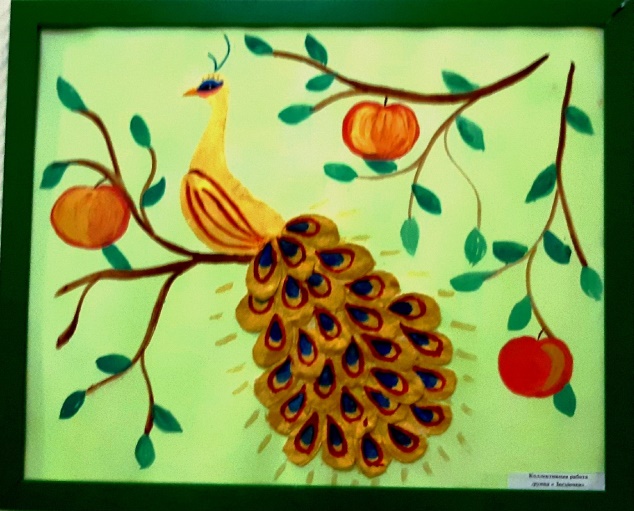 Рисунок 1 « «Царевна Лебедь»			Рисунок 2 «Жар-птица»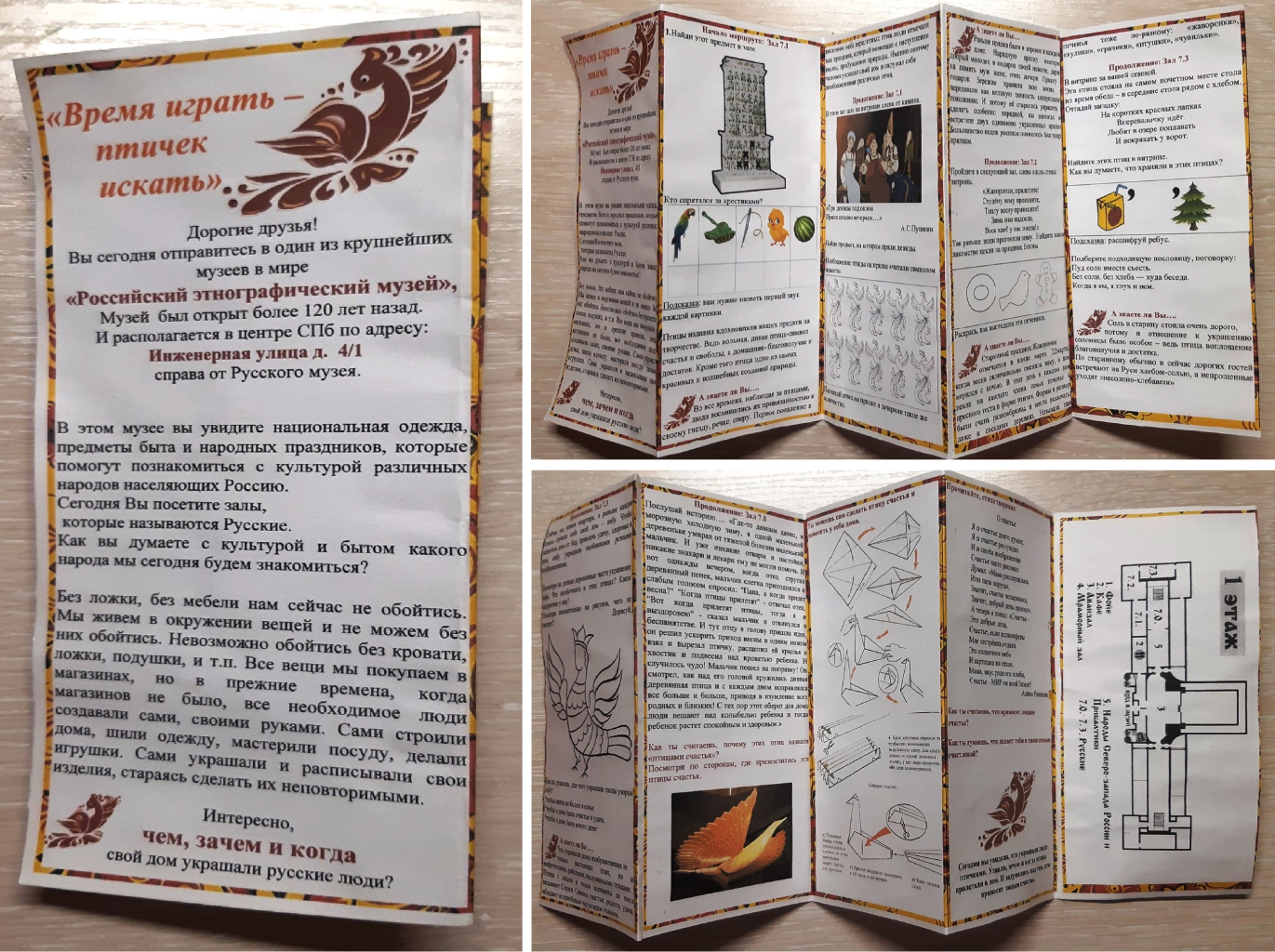 Рисунок 3 «Фото маршрутного листа «Время играть – птичек считать»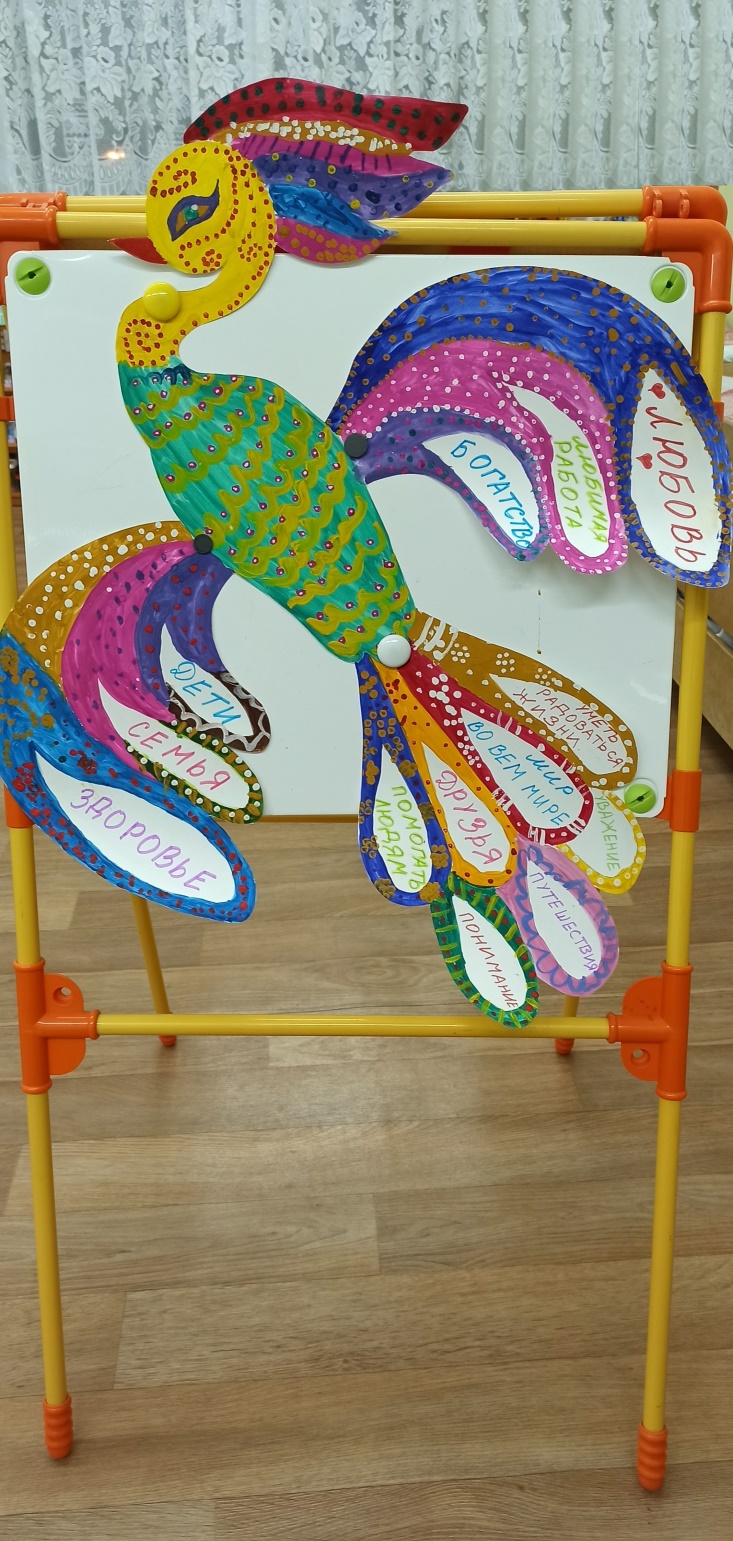 Рисунок 4 «Наша птица счастья» - итоговый продукт»